Publicado en Madrid el 14/06/2018 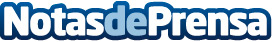 Somos Recycling celebra su quinto aniversarioLa franquicia de compra y venta de bicicletas de segunda mano, Somos Recycling, cumple cinco años desde la apertura de su primera tienda física en Madrid el 13 de junio de 2013. Somos Recycling celebra durante su quinto aniversario. Sus tiendas de bicicletas en Alicante, Barcelona, Córdoba, Madrid y Pamplona ofrecen, durante todo el mes de junio, un descuento del 5% en piezas y accesorios y reparación y revisión en el taller de bicicletaDatos de contacto:Somos Recyclinghttps://somosrecycling.esNota de prensa publicada en: https://www.notasdeprensa.es/somos-recycling-celebra-su-quinto-aniversario_1 Categorias: Nacional Franquicias Ecología Emprendedores Ciclismo Consumo http://www.notasdeprensa.es